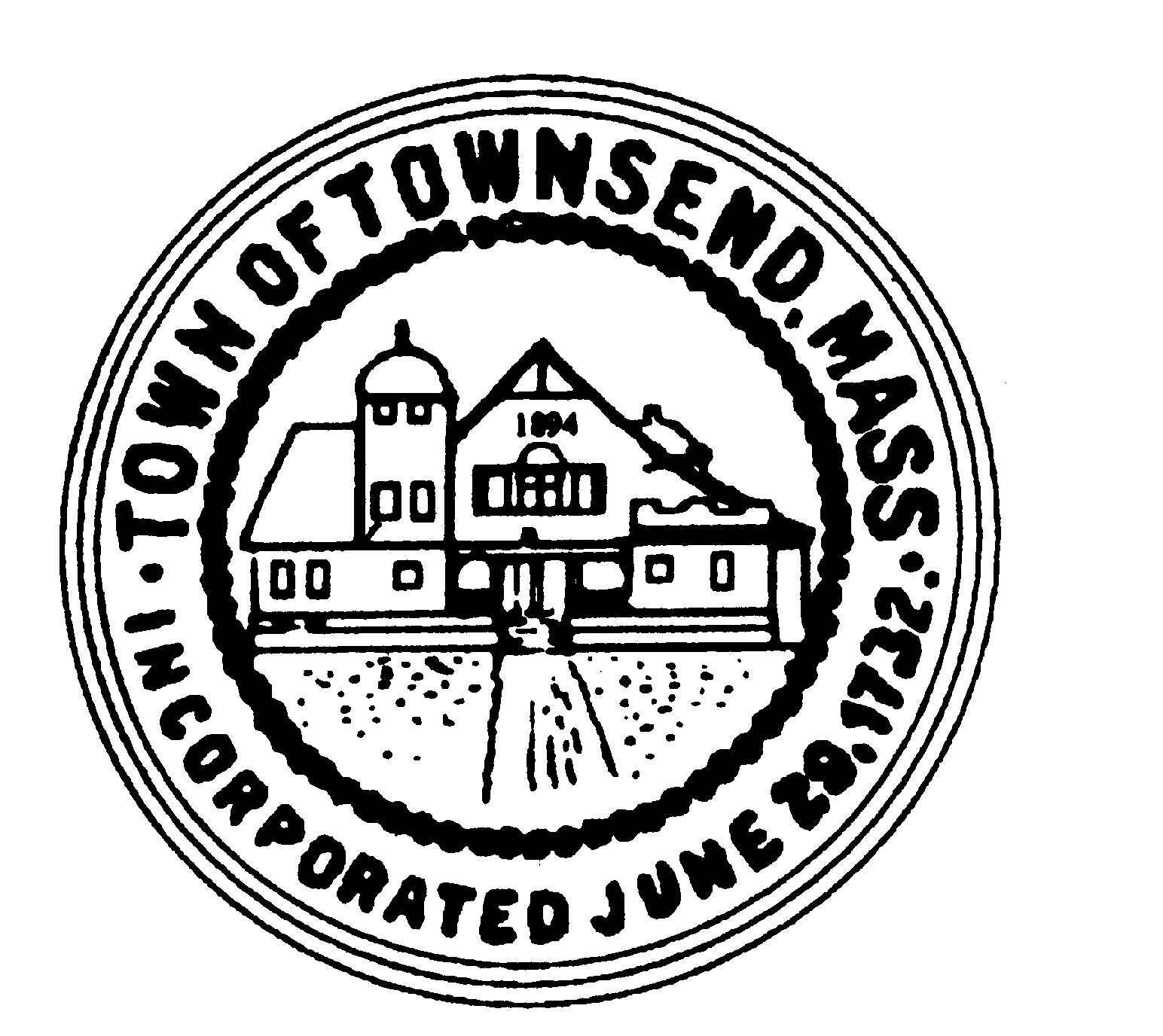 TOWNSEND BOARD OF HEALTH272 Main StreetTownsend, Massachusetts 01469Christopher Nocella, Vice-Chairman                     James Le’Cuyer, Chairman                       Gavin Byars, Clerk Office  (978) 597-1713     	  	             	                             Fax    (978) 597-8135 WEDNESDAY, August 23, 2023, at 9:00am, ESTBoard of Health members and staff will meet in the Meeting Room 2 Memorial Hall 272 Main StreetThis meeting of the Board of Health will be held in-person at the location provided on this notice.  Members of the public are welcome to attend this in-person meeting.   Please note that, while an option for remote attendance and/or participation is being provided as a courtesy to the public, the meeting will not be suspended or terminated if technological problems interrupt the virtual broadcast, unless otherwise required by law.  Members of the public with particular interest in any specific item on this agenda should make plans for in-person versus virtual attendance accordingly.  Dial-in number:  605-313-4278   Access code: 5843884 PIN Online meeting ID:  cwalter17PRELIMINARIESRoll CallAdditions or Deletions not anticipated 48 hours in advance.APPOINTMENT/HEARINGS         Septic Permits for Review         108 Warren Road Dumpster/well update          Fall Meeting Schedule          Permit Fees increasingWORK SESSIONMinutes of June 2023 Invoices Recycling Center Update Future Agenda ItemsExecutive Session G.W. Shaw & Son – November 2023Tobacco Regulations Update:  TBD       Next Meetings: TBDADJOURNMENTBoard of Health Meeting Minutes August 9, 2023Roll Call:  James Le’Cuyer, Gavin Byars and Chris Nocella present.  Carla Hitzenbuhler and Rick Metcalf also present.  Meeting called to order at 9:00 a.m. in the Selectmen’s Chamber due to the fact that Meeting Room 2 is still unavailable.  Jessica Consalvo volunteered to post the location change on the front door of the town hall.  Additions/Deletions: Veronica Kell entered the Room at 9:01 a.m. and asked if the location change was posted.  She stated that it was being done at that moment; they were unaware Meeting Room 2 was still unavailable.79 Highland Street Upgrade with LUA:   Failed system requesting local reduction in groundwater from 5ft to 4ft and reduction offset between tees and high water 12 to 7 inches.  The drawings at the meeting does not have all the changes.  A MOTION was made by GB and 2nd by CN to approve the plan with the two local upgrade variances.  VOTING 3/0 MOTION passes.Veronica Kell asked if there was any way that the phone noise could be turned down.  The Board explained that they have turned it down as much as possible and are not familiar with the new phone system.  They further noted that they do not have this issue when they are in Meeting Room 2.  Chairman Le’Cuyer asked Veronica not to speak unless she was asked.  She agreed.56 Bayberry Hill Road Upgrade with Variances:  Existing house tear down and replace with existing footprint but bedroom count will not increase.  There are wetlands on the property.  Variances being requested are as follows;  Offset from leaching to wetland 100 to 51 feet.  The State approval is 50 feet so its only a local variance that they are requesting.  Leaching area 100ft to 86 feet to drilled well.   Wetlands are a factor in the variance requests.  A MOTION was made by CN and 2nd by GB to approve the septic plan with variances.  VOTING 3/0 MOTION passes.Community Preservation Act:  Chairman Le’Cuyer asked for a motion that there will be no public comment during the presentation.  A MOTION was made by CN and 2nd by GB to have no public comment during this presentation.  VOTING 3/0 MOTION passes.  Veronica thanked the Board for having her and introduced Cindy Bounty to the Board.  She asked if the Chairman could hear her.  Chairman Le’Cuyer asked Veronica and Cindy to come to the table and get comfortable.  Veronica asked if the Board had the handout with her information in their packages.  The Board stated they do not have packages but are aware of material given at the Staff meeting.  Chairman Le’Cuyer stated before we get started he would like to comment to Veronica that he recently learned of a new appointment to the Conservation Commission, and he would like her to know that both past conservation commissions members and present including his wife know there are problems going on in that commission that he doesn’t appreciate or respect the Selectmen or Veronica.  He askes the Board to take the dismiss this item from their agenda.  Veronica started to speak, and Chairman tells Vernonica she is out of control and out of order.  He asks for motion.  Neither member makes this motion.  Cindy introduces herself to the Board and tells them their behavior is very inappropriate.  Chairman tells Cindy there are many things in this meeting room that go on that are inappropriate and she does not have the authority to speak.  Cindy says she was invited and again says this is very inappropriate.  Chairman motions the meeting is adjourned.  Cindy askes if the meeting is being recorded and again says this is inappropriate.  Chairman Le’Cuyer reminds her the meeting is adjourned.  Cindy then blames this behavior on the Health Administrator and accuses her of knowing that the Chairman was going to act that way.  Chris Nocella makes a MOTION to adjourn the meeting and it is 2nd by GB.  VOTING 2/0 MOTION passes.  Cindy asked if the Board is really ok with what had just happened because she finds their behavior very unprofessional.  Chairman Le’Cuyer stated the Board has been here for some time.  Cindy says her first experience with the Board is shocking. Chris and Chairman Le’Cuyer leave the room and Gavin reminded Veronica and Cindy the meeting was adjourned.  The meeting was adjourned at 9:12 a.m.